FORM 6CERTIFICATE OF COMPLIANCETO:	CANADIAN SECURITIES EXCHANGE (“CSE”)Quizam Media Corporation    	 (the “Listed Issuer”) hereby certifies to CSE[Name of Listed Issuer] that the Issuer is in compliance with the requirements of applicable securities legislation (as such term is defined in National Instrument 14-101) and all Exchange Requirements (as defined in  Policy 1).				Date:	  August 20, 2018				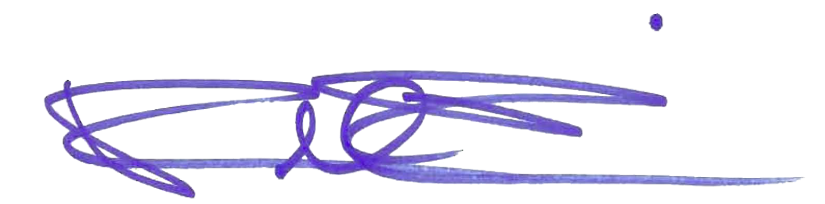 					Signed:												(Signature)						  Russ Rossi    										(Print Name)						  CEO												(Print Office)